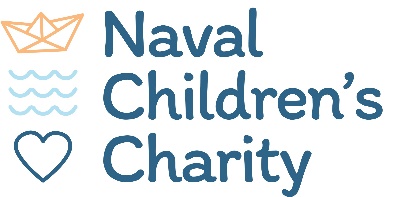 VOLUNTEER AND COMMUNITY LEADJOB DESCRIPTIONThe primary focus of the Charity is delivery to beneficiaries through the caseworking team.   The role is responsible for the coordination of the Charity’s representation at community events and interaction with the community, fundraisers, and volunteers. The role will involve attendance at events around the UK, the post holder will work out of the main office in Castaway House and remotely.  Training in the internal systems of the Naval Children’s Charity will be provided and access to other relevant training as required.  Usual full time working hours are 35 hours per week.  No overtime is paid, however time off in lieu is given. The role includes weekend and evening work and travel around the UK.  Travel.  Local and long distance travel by appropriate means and as required, to include supporting volunteers and community activities across the UK.  This role involves a significant number of weekend events. Salary: £28,000 per annum30 days holiday per annum plus bank holidaysSpecifics of RoleReports to the Senior Partnership Lead The postholder will work closely with:The Senior Partnership LeadThe Head of Welfare and caseworking teamThe Comms LeadIndividual donors and supportersCommunity groupsVolunteers VOLUNTEER AND FUNDRAISING SUPPORTManaging, recruiting and supporting volunteers and fundraisers and organising events requires flexibility and a calm, proactive and positive attitude.  You must be:Willing to embrace the Mission and Vision of the Naval Children’s CharityHave excellent project management skills; able to coordinate a diverse range of people/projects with vital deadlinesExcellent communication skillsEnsure good record-keeping, including use of the Charity’s databaseBe a constructive member of the team and work cooperatively with other staff members.  Take part and contribute to team meetings.Cooperate with the NCC on health and safety matters, taking reasonable care of own and other people’s health and safety within the workplace.  EVENTS & FUNDRAISING EventsPlan and implement a programme of attendance at external events such as Naval Charity Days working with the caseworking team to ensure appropriate representation of the Charity and with other charities such as the RNBT to coordinate presence Arrange site for charity gazeboEnsure manned throughout event by postholder and volunteersPut together all items required for event Ensure appropriate risk assessments/licences in placeEnsure compliance with health & safety throughout the eventWith the Senior Partnership Lead develop events to raise funds for the Naval Children’s CharityProvide Risk Assessments for each eventEnsure correct insurances/licences in place for each eventProduce all support materials for events Liaise with the Comms Manager to publicise events using Social Media and websiteChildren’s competitions (such as Art or seasonal) to be run to increase awareness into schoolsSource raffle and auction prizesSupport the Senior Partnership Lead and CEO in organising events for Major Donors such as dinners on HMS VictoryBranded charity items maintain stocks to be used as giveaways at events and given to fundraiserssource and price new items as required (as authorised by Line manager)Fundraisers Provide support, advice and encouragement to groups and individuals wishing to raise funds in aid of the NCC. Recruit and steward supporters who want to fundraise at community levelSupport fundraisers in their events and activitiesSend out guidelines to fundraisersProvide branded items and advice to fundraisers Attend fundraising events where possible to supportAttend cheque presentations from donors/fundraisersManage thank you letters to fundraisers in a timely fashionProvide branding for Fundraisers to use on their publicity materialProactively ensure all materials are accurate and compliant with relevant data protection and gift aid legislationKeep abreast of Fundraising guidelines and best practice and any relevant legislation and ensure these are implemented into policy and practice throughout the CharityMaintain records of fundraising activities and provide updates to line manager and bookkeeper including Gift AidVolunteersDevelop, manage, train and steward a network of regional volunteers, particularly in areas with strong Naval presence. To support at eventsTo fundraise within their communityTo distribute collection tins around their community which are regularly checked and the contents bankedTo support in the officeWith distribution of resourcesOffice admin supportReach out to community local and national to recruit volunteersThrough Naval community centresThrough Aggie’s Pastoral workersUsing Social MediaEnsure volunteer handbook up to date and all volunteers inducted using Volunteer Handbook and relevant guidanceMaintain regular contact with volunteers, keeping them informed and engaged with the activities of the CharityKnitting We send out knitted Rabbits and Penguins with our free books.  These are provided by knitting volunteers around the UK. Research knitting groups and organisations to publicise need for knittersRegularly put out requests for knittersProvide patterns on requestSend timely thank you letters Maintain records of knitters OtherRegularly update personal training and skills.Such other relevant duties as may be assigned from time to time.PERSONAL ATTRIBUTES / SKILLS ATTACHED TO JOB DESCRIPTION Knowledge and skills commensurate with role to include: EssentialEducated to A Level or equivalent standard or aboveExperience of working with a charity or not-for-profit organisation includingExperience of recruiting and managing volunteersExperience of project managementProven track record of community fundraising including Fundraising Regulations and Gift AidExperience of public speaking and delivering presentationsKnowledge of the Royal NavyIT literate and with knowledge of MS Office 365 and Teams.  In possession of a full UK driving licence with access to own vehicle.  Personal qualitiesEmpathetic natureExcellent communication skillsAttention to detailBe dynamic and self-motivated12 core competencies outlined belowCompetencyKey actionsDecision makingUses sound judgment to make good decision based on information gathered and analysedConsiders all pertinent facts and alternatives before deciding on the most appropriate actionCommits to decisionTeamworkInteracts with people effectively.  Able and willing to share and receive informationAble to give and receive constructive feedback in a measured and positive mannerAble to work independentlyUnderstands the extra duties required when working in a small teamCo-operates within the teamSupports group decisions and puts group goals ahead of own goalsWork standardsSets and maintains high performance standardsPays close attention to detail, accuracy and completenessShows concern for all aspects of the job and follows up on work outputsMotivationDisplays energy and enthusiasm in approaching the jobCommits to putting in additional effortMaintains high level of productivity and self-directionReliabilityTakes personal responsibility for job performanceCompletes work in a timely and consistent mannerAdheres to commitmentsProblem solvingAnalyses problem by gathering and organising all relevant informationIdentifies cause and effect relationshipsComes up with appropriate solutionsAdaptabilityAdapts to changing work environments, work priorities and organisational needsAble to effectively deal with change and diverse peoplePlanning and organisingPlans and organises tasks and work responsibilities to achieve objectivesSets priorities. Schedules activitiesAllocates and uses resources properlyAble to manage a diverse workloadCommunicationAble to communicate with families demonstrating a balance of empathy, support and professionalismExpresses ideas effectivelyOrganises and delivers information appropriatelyListens activelyIntegrityShares complete and accurate informationMaintains confidentiality and meets own commitmentsAdheres to organisational policies and proceduresHonest & ethical approach essentialInitiativeAbility to work under own initiativeTakes action to influence eventsGenerates ideas for improvement, takes advantage of opportunities, suggests innovationsGoes above and beyond – committed to expanding a task if/when requiredResilienceDisplays emotional resilience and the ability to withstand pressure on an on-going basisDeals with difficult situations while maintaining performanceSeeks support from others when necessary and uses appropriate coping techniquesDeal with unforeseen problems in a calm and effective manner